ПРОЄКТ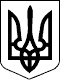 ВЕЛИКОСЕВЕРИНІВСЬКА СІЛЬСЬКА РАДА
КРОПИВНИЦЬКОГО РАЙОНУ КІРОВОГРАДСЬКОЇ ОБЛАСТІДВАНАДЦЯТА СЕСІЯ ВОСЬМОГО СКЛИКАННЯРІШЕННЯвід  «» жовтня 2021 року                                                                     № с. Велика СеверинкаПро утворення старостинських округів та затвердження Положення про старостинськіокруги Великосеверинівської сільськоїтериторіальної громадиВідповідно пункту 61 частини 1 статті 26 та частини 4 статті 541 Закону України «Про місцеве самоврядування в Україні», «Про службу в органах місцевого самоврядування», «Про внесення змін до деяких законів України щодо статусу старости села, селища», у зв’язку з необхідністю приведення нормативних актів сільської ради у відповідність з нормами діючого законодавства та з метою забезпечення представництва інтересів жителів населених пунктів  Великосеверинівської сільської територіальної громади, враховуючи рішення першого пленарного засідання другої сесії восьмого скликання Великосеверинівської сільської ради №34 від 24 грудня 2020 року «про затвердження на посаду старости Великосеверинівської сільської ради»,рішення першого пленарного засідання другої сесії восьмого скликання Великосеверинівської сільської ради №36 від 24 грудня 2020 року «про затвердження на посаду старости Великосеверинівської сільської ради»,СІЛЬСЬКА РАДА ВИРІШИЛА :1. Утворити на території Великосеверинівської сільської територіальної громади старостинські округи:Високобайрацький старостинський  округ з центром в с. Високі Байраки, що складається з сіл Високі Байраки, Андросове, Рожнятівка, Червоний Кут.Созонівський старостинський округ з центром в с. Созонівка, що складається з села Созонівка.2. Затвердити Положення про старостинські округи Великосеверинівської сільської територіальної громади (Положення додається).3.Підвередити повноваження: 3.1. Старости Високобайрацького старостинського округу – Гавриленко Тетяни Анатоліївни (населені пункти: Високі Байраки, Андросове, Рожнятівка, Червоний Кут),3.2. Старости Созонівського старостинського округу – Колінька Віктора Олексійовича (населений пунктСозонівка),3.3 Старости Оситнязького старостинського округу – Перова Івана Олександровича (населені пункти Оситняжка, Петрове).4. Визначити, що:4.1. За адресою село Високі Байраки, вулиця Центральна, будинок 4  знаходиться адміністративна будівля Великосеверинівської сільської ради Високобайрацького старостинського округу, яка є робочим місцем старости Гавриленко Тетяни Анатоліївни, осередку органу місцевого самоврядування даного старостинського округу.4.2. За адресою село Созонівка, вулиця Паркова, будинок 5  знаходиться адміністративна будівля Великосеверинівської сільської ради Созонівського старостинського округу, яка є робочим місцем старости Колінька Віктора Олексійовича, осередку органу місцевого самоврядування даного старостинського округу.4.3. За адресою село Оситняжка, вулиця Центральна, будинок 44,  знаходиться адміністративна будівля Великосеверинівської сільської ради Оситнязького старостинського округу, яка є робочим місцем старости Перова Івана Олександровича, осередку органу місцевого самоврядування даного старостинського округу.4.4. Залишити без змін склад виконавчого комітету  сільської ради з врахуванням уточнень щодо посад її членів на момент прийняття цього рішення.5. Контроль за виконанням рішення покласти на постійну комісію з  питань  регламенту, законності, депутатської  діяльності, етики та  запобігання  корупції Великосеверинівської сільської ради.Сільський голова 			Сергій ЛЕВЧЕНКОДодаток  до рішення     сесії Великосеверинівської      сільської ради«»10.2021  № ПОЛОЖЕННЯпро старостинські округи Великосеверинівської сільської територіальної громадиІ. ЗАГАЛЬНІ ПОЛОЖЕННЯ1.1. Положення про старостинські округи Великосеверинівської сільської територіальної громади (далі – Положення) розроблено відповідно до Закону України «Про місцеве самоврядування в Україні» та визначає статус старостинських округів, порядок їх утворення, зміну території та ліквідацію.1.2. Положення та зміни до Положення затверджується рішенням Великосеверинівської сільської ради (далі – рада).1.3. Питання не врегульовані цим Положенням, регулюються чинним законодавством.1.4. Якщо у випадку зміни діючого законодавства, норми даного Положення будуть суперечити чинному законодавству, то надалі, до внесення доповнень і змін у Положення, слід керуватись нормами чинного законодавства.II. СТАТУС СТАРОСТИНСЬКОГО ОКРУГУ2.1. Старостинський округ – частина території Великосеверинівської сільської територіальної громади, на якій розташовані один або декілька населених пунктів, з кількістю населення не менше 500 чоловік, крім адміністративного центру територіальної громади – с. Велика Северинка, визначена сільською радою з метою забезпечення представництва інтересів жителів такого населеного пункту (населених пунктів) старостою. Старостинський округ з меншою кількістю населення може утворюватися радою у разі значної віддаленості населеного пункту, відсутності сполучення, неможливістю радою встановити точну кількість населення.2.2. Для кожного старостинського округу Великосеверинівська сільська рада виготовляє відповідні печатки та штампи, які передаються відповідному старості або іншій відповідальній особі старостинського округу для використання.2.3. В старостинському окрузі, окрім старости, можуть функціонувати окремі структурні підрозділи сільської ради, працювати закріплені працівники сільської ради, організовуватись громадські та інші роботи тимчасового характеру.2.4. Правовий статус  старости визначається Законом України «Про місцеве самоврядування в Україні» та  локальними нормативними актами   Великосеверинівської сільської ради.III. УТВОРЕННЯ, ЛІКВІДАЦІЯ ТА ЗМІНА ТЕРИТОРІЇ СТАРОСТИНСЬКОГО ОКРУГУ3.1. Правом утворення, ліквідації та зміни території старостинських округів наділена виключно Великосеверинівська сільська рада, яка на пленарному засіданні приймає відповідне рішення більшістю голосів.3.2. З метою утворення, ліквідації, зміни території старостинських округів право вносити обґрунтовані пропозиції мають сільський голова, секретар сільської ради, депутати сільської ради, постійні комісії сільської ради, виконавчий комітет сільської ради, загальні збори громадян.3.3. Утворення старостинського округу – це формування частини території, що є складовою частиною територіальної громади з сукупністю жителів одного чи декількох населених пунктів (крім адміністративного центру ТГ), яка потребує забезпечення представництва своїх інтересів старостою у виконавчих органах відповідної ради.3.4. Рішення про утворення старостинських округів повинно містити таку інформацію:найменування старостинських округів та їх центрів (найменування старостинського округу може бути похідним від найменування населеного пункту, визначеного його умовним центром).перелік населених пунктів, що входять до складу кожного старостинського округу;адреси адміністративних будівель, де знаходяться робочі місця старост.3.5. Зміна території старостинських округів – формування частини території відбувається через:збільшення їх кількості, шляхом поділу деяких старостинських округів;зменшення їх кількості, шляхом об’єднання деяких старостинських округів;перенесення населених пунктів з одного старостинського округу до іншого без збільшення чи зменшення кількості самих округів.3.6. Ліквідація старостинського округу – це повне припинення старостинського округу та виключення його з нормативних документів ради. З прийняттям такого рішення сільською радою застосовуються пункти 3.4. та 3.5. цього Положення.3.7. Кількість старостинських округів чи їх територія можуть змінюватися радою нового скликання до затвердження на посаду старост.В окремих випадках, таких як дострокове припинення повноважень старости, смерть старости та з інших підстав, кількість старостинських округів та/або їх територія можуть змінюватись під час поточного скликання ради.________________________